2015 Weekly Budget to Actual Collection (May 22nd    )BAPTISM PREPARATIONParents who are asking for Baptism for their child in the Parish Community of St. Vital are required to attend a one evening preparation course.  The object of this evening is to help parents appreciate the gift they are asking for their child and to be reminded of the responsibilities towards God, Church-community and their childThe next preparation course will be held on Thursday, June 16th at 7:00 p.m. in the meeting room.  If you have any questions or require further information, please contact the parish office.First Communion May 28th Calla Armstrong		Jontae Bailey-Grayson		Tristan BloomKiera Boll			Kylie Bolle				Sydney BrostEthan Chapman		Anja Duschynski			Alvaro Falcon GuzmanEdgar Falcon Guzman		Cassidy Foley				Magni GarchinskiKayle Goudreau		Austin Hall				Ava HeydukReuben Israel			Alexander James			Kirsten LawrenceCarley Lewin			Zachary Lokke			Rebbecca LukayKian Lynch			Danika Mainguy			Layne Martin	Laura Nordhagen		Maiya Normandeau			Emily OlivaresRylee Phan			Ryan Swartzenberg			Elizabeth TherqajSilvia Therqaj			Peyton Tytler				Marija VukonvicLily Watson			Bennett WoznyFirst Communion May 29th Marko Banic			Daniel Berube				Nolan BesterTyler Boucher			Lily Bujold				Bridget DuhaimeAndrea Flores Borja		Dylan Goodwin			Tori HeyhurstCole Kuzemchuk		Cole Labrecque			Isaac LevesqueShannon Meehan		Kaylee Miechowicz			Mariana Moreno GarciaMackenzie Moss		Nathan Nunes				Drew OttenbreitScarlett Paish			Brody Richards			Chloe StewartDavid Urda			Ruth Villetard	“May Jesus who loves all children guide you on your way and bless you as you receive Him into your hearts this day.”Once your child is in Grade 2 or higher they are able to prepare to receive Reconciliation and First Communion - in that order. Registration will be open in September online. Please check our website: www.saintvitalparish.com under Sacraments tab.  In addition, parents will be required to attend the Information/Registration Night also available in September. Dates soon to comeMASS INTENTIONSSaturday, May 28th  ✞Maurice LapointeTuesday, May 31st    ✞ Andree BeaudoinWednesday, June 1st  ✞Aime AugerWhat is  Called to Protect?  Called to Protect is a series of 2 videos designed to provide diocese, including the Catholic Archdiocese of Edmonton, with comprehensive safe environments program for directors, pastors, staff, and ministry volunteers. All parish volunteers (18+) are required to attend a workshop, i.e., Eucharistic Ministers, Ushers, Volunteers involved with the Music Ministry and Youth Ministries, Adult Servers, Greeters, Commentators, Readers of the Word, Sound System, etc. If you have not yet attended a workshop, please attend one of the following:  St. Thomas More on: Saturday, June 4 - 9:30 am to 12:00 pm Registration call - 780.434.6313  St. Joseph Basilica on: Tuesday, June 7 - 7:00 to 9:30 pm Registration - call 780.488.7295  Corpus Christi on: Saturday, June 11 - 9:30 am to 12:00 pm Registration call - 780.466.7576  St. Theresa’s on: Tuesday, June 14 - 7:00 to 9:30 pm Registration call - 780.463.8646ST. VITAL CWL FATHER’S DAY RAFFLE (license #433071) “The Gift of Time”1st Prize- Prime Time- Handmade Wall clock, value $5002nd Prize- Family Time - Pizza-Que,  2 Golf Passes and prize basket, value $4503rd Prize- BBQ Time- BBQ and prize basket, value $400Draw date: June 19, 2016$2/ticket for sale in the foyer of the Church before and after weekend MassesOur  Lady of the Hill K of C Selling Sobeys and No Frills Grocery Cards at the back of the church after all masses.VOCATIONS NIGHT TALK SHOW Join us at Holy Family Parish in St. Albert for an Evening on Vocations, 7:00 - 9:00 pm in the Parish hall on Friday, May 27. With Special Guests: Father Marc Cramer, etc... This event is open to all ages. It is a chance to ask questions and hear discernment/vocation stories. Bring your family, friends, and questions.St. Michael Parish 120th Anniversary  - In celebration of its 120th anniversary, St. Michael Parish in Leduc is hosting a steak barbecue and dance under a big top tent on Friday, July 22.  You are invited to join us; tickets are $60, available at the parish office. For more information:  www.stmichaelsleduc.com or 780-986-3253Faith and Family Day at the BallparkTake me out to the ball game! The Archdiocese of Edmonton is pleased to sponsor Family and Faith Day with the Edmonton Prospects of the Western Major Baseball League on Tuesday, July 12, at Telus Field. Doors open at 6 p.m.; game starts at 7. Rumour has it that we may even see a bishop throw the opening pitch Mark your calendar; more details to follow!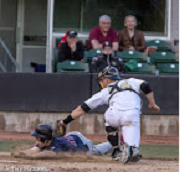 May 29, 2016
Solemnity of the 
Most Holy Body and Blood of Christ
(Corpus Christi)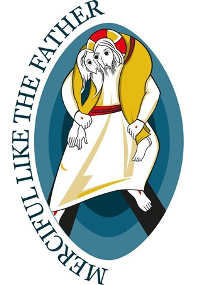 In this Jubilee Year of Mercy, the Lectionary’s Year of Luke presents a Gospel in which Jesus, who has welcomed, taught, healed, and shown God’s mercy to the multitude, refuses the Twelve’s demand to dismiss the crowd before him. Instead, he says, “Give them some food yourselves” (Luke 9:13). In Jesus’ hands, what little the Twelve has feeds five thousand (“men,” and probably as many women and children), leaving twelve baskets so the Twelve can continue Jesus’ ministry of mercy. Pope Francis has asked how we celebrate and live the Eucharist. Do we keep it to ourselves? Or do we “commune” not only with Jesus but with the multitude whom Jesus has given us to cherish? Entrusted to Jesus and shared with others, our limited resources can go a long way. Recognizing Jesus in the Eucharist demands that we recognize Jesus also in the hungry crowd. Adoring Jesus present in the Eucharist requires that we serve Jesus present in our neighbour.Youth Leadership Camp - Looking for a week to inspire, train, and empower youth as Catholic Leaders in your community?  A group of veteran youth leaders from around the Archdiocese have teamed up with the Vocations Office to put together Dive In, a leadership camp that is going to focus on all of these things - a week where they will learn and practice youth ministry skills, build community among other youth leaders from across the area, increase their understanding of the Church, and strengthen their relationships with God.  This week- happening at Our Lady of Victory Camp August 22-26, 2016 -is open to any young person 14-19 years old.  For more information contact Mike Landry, camp director at mike@thirdplaceproject.com or by visit www.divein.ca.Regular CollectionMaintenance FundPay Down the DebtWeekly Budget for 20153,923.00115.001,000.00Contribution May 22nd                 3,935.0092.00369.0012.00-23.00-631.00Newman Theological College is now accepting nominations for the Kevin Carr Christian Leadership Award. Do you know someone who deserves to be recognized for their generous service to the Christian community? We invite you to forward the nomination brochure to those who may be interested in submitting a nomination. Submission due date is June 1, 2016. The Award Recipient will be notified by Newman Theological College and invited to attend a celebratory luncheon in their honour in the fall of 2016. 
Download the nomination brochure or visit www.newman.edu for details.24th Annual Newman Golf ClassicThe Newman Golf Classic isn't just a golf tournament; it's also an opportunity to spend a day enjoying God's magnificent natural creation, great food and refreshments, and connecting with friends in the Catholic community. Join us on Monday, July 4, at Blackhawk Golf Course as we come together to support theological education in Edmonton. To register or for more information, visit
www.caedm.ca/golf or contact Anna Jaremko at golf@caedm.caor 780-952-6437. Early birds: Register by May 20 for a chance to win a Weber barbecue.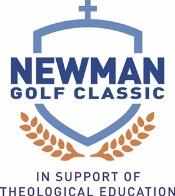 Time to think about Summer CampAre you looking for an enriching summer experience for your kids? The Archdiocese operates two camps for young people: Our Lady of Victory Camp at Gull Lake, northwest of Red Deer, and Camp Encounter at Lac La Nonne, northwest of Edmonton. Both offer week-long summer camps for youth, combining outdoor adventure, games and crafts along with Catholic spirituality.Parents are invited to visit our upcoming open houses to meet the staff and take a look at our facilities. We are also looking for volunteers to serve on work bees to help prepare the camps for summer, as cooks, nurses and other helpers. We also have some summer job opportunities; visit www.caedm/careers.Our Lady of Victory Camp Open House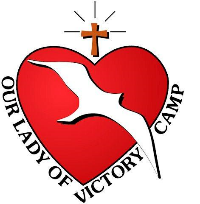 Saturday June 11, 10 a.m - 2 p.m.For directions and registration information visithttp://www.olvc.ab.ca. Or contact us at 403-986-6582 orinfo@olvc.ab.ca. Register by May 27 and get a free water bottle.Please share the PosterCamp Encounter Open House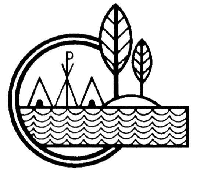 Sunday, June 5, 12 p.m. - 3 p.m.For directions and registration information, or to view our awesome video, visit www.campencounter.com. Or contact us at info@campencounter.com.Visit the Camp Encounter and OLVC Info Table at the 11th Annual Faith, Fitness and Fun Run/Walk on Saturday, May 28, from 10 a.m. to 12:30 p.m.at Newman Theological College, 10012 - 84 Street, 
